Le SIDEFAGE propose un cahier pédagogique permettant d’aborder de façon ludique les thématiques du tri, du recyclage, du compostage, de la consommation et de la valorisation énergétique.Ce cahier présente de multiples activités et a été conçu en multi niveaux pour que les enfants réalisent les activités seuls ou en famille.Cet outil est téléchargeable sur notre site internet https://www.sidefage.fr/Nous vous invitons à le découvrir et à diffuser cette information auprès de vos usagers pour occuper les enfants et les parents pendant cette période sans école.D’autres outils sont téléchargeables sur la page suivante https://www.sidefage.fr/les-outils-pedagogiques/Restant à votre disposition au besoin.Cordialement.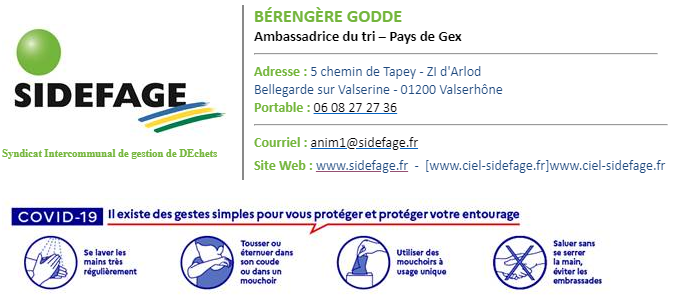 